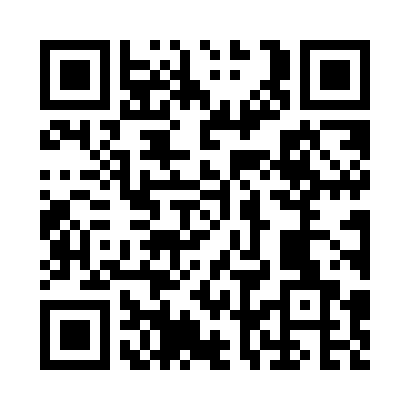 Prayer times for Boreas River, New York, USAMon 1 Jul 2024 - Wed 31 Jul 2024High Latitude Method: Angle Based RulePrayer Calculation Method: Islamic Society of North AmericaAsar Calculation Method: ShafiPrayer times provided by https://www.salahtimes.comDateDayFajrSunriseDhuhrAsrMaghribIsha1Mon3:275:171:005:068:4210:322Tue3:285:181:005:078:4210:323Wed3:295:191:005:078:4210:314Thu3:305:191:005:078:4110:315Fri3:315:201:015:078:4110:306Sat3:325:211:015:078:4110:297Sun3:335:211:015:078:4010:298Mon3:345:221:015:078:4010:289Tue3:355:231:015:078:3910:2710Wed3:365:241:015:078:3910:2611Thu3:375:241:015:078:3810:2512Fri3:395:251:025:078:3810:2413Sat3:405:261:025:078:3710:2314Sun3:415:271:025:068:3610:2215Mon3:435:281:025:068:3610:2016Tue3:445:291:025:068:3510:1917Wed3:455:301:025:068:3410:1818Thu3:475:301:025:068:3310:1719Fri3:485:311:025:068:3310:1520Sat3:505:321:025:058:3210:1421Sun3:515:331:025:058:3110:1322Mon3:535:341:025:058:3010:1123Tue3:545:351:025:058:2910:1024Wed3:565:361:025:048:2810:0825Thu3:575:371:025:048:2710:0726Fri3:595:381:025:048:2610:0527Sat4:005:391:025:038:2510:0328Sun4:025:411:025:038:2410:0229Mon4:045:421:025:038:2210:0030Tue4:055:431:025:028:219:5831Wed4:075:441:025:028:209:57